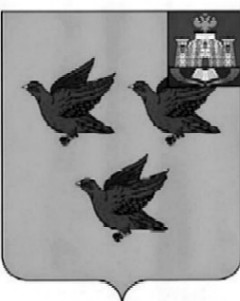 РОССИЙСКАЯ ФЕДЕРАЦИЯОРЛОВСКАЯ ОБЛАСТЬЛИВЕНСКИЙ ГОРОДСКОЙ СОВЕТ НАРОДНЫХ ДЕПУТАТОВРЕШЕНИЕ«31» марта 2022  г. № 6/115-ГС                       Принято решениемЛивенского городского Советанародных депутатов от 31 марта 2022 г. № 6/114-ГСО признании утратившим силу решения Ливенского городского Совета народных депутатов от 26 сентября 2013 года № 26/207-ГС«Об утверждении Положения о муниципальномжилищном контроле на территориигорода Ливны Орловской области» В целях поддержания правовой базы в актуальном состоянии Ливенский городской Совет народных депутатов РЕШИЛ:1. Признать утратившим силу решение Ливенского городского  Совета народных депутатов от 26 сентября 2013 года №26/207-ГС «Об утверждении Положения о муниципальном жилищном контроле на территории города Ливны Орловской области».2. Настоящее решение вступает в силу со дня официального опубликования.Председатель Ливенского городскогоСовета народных депутатов                                                            Е.Н. КонищеваГлава города Ливны                                                                          С.А. Трубицин